ΕΛΛΗΝΙΚΗ ΔΗΜΟΚΡΑΤΙΑ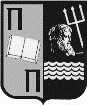 ΠΑΝΕΠΙΣΤΗΜΙΟ ΠΕΙΡΑΙΩΣΣΧΟΛΗ ΧΡΗΜΑΤΟΟΙΚΟΝΟΜΙΚΗΣ ΚΑΙ ΣΤΑΤΙΣΤΙΚΗΣΤΜΗΜΑ  ΣΤΑΤΙΣΤΙΚΗΣ  ΚΑΙ  ΑΣΦΑΛΙΣΤΙΚΗΣ  ΕΠΙΣΤΗΜΗΣΓΡΑΜΜΑΤΕΙΑΚαραολή & Δημητρίου 80185 34 ΠΕΙΡΑΙΑΣΤηλ.:210 41 42 083 - 87Fax: 210 41 42 468ΠΕΙΡΑΙΑΣ 04 Οκτωβρίου 2018ΑΝΑΚΟΙΝΩΣΗ Το υποχρεωτικό μάθημα «Αναλογιστικά Μαθηματικά», που προσφερόταν στο 4ο εξάμηνο (για τα μητρώα έως και Σ16), για το ακαδημαϊκό έτος 2018 - 2019 θα εξεταστεί μόνο και δεν θα διδαχθεί κατά την εαρινή περίοδο, όπου και θα δηλωθεί σε περίπτωση οφειλής. Το μάθημα θα διδάσκεται από το ακαδημαϊκό έτος 2019 -2020, λόγω της εφαρμογής του νέου προγράμματος σπουδών.ΑΠΟ ΤΗΝ ΓΡΑΜΜΑΤΕΙΑ